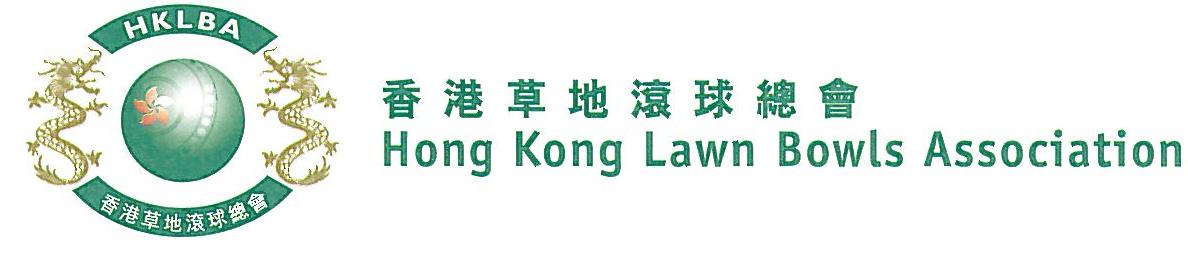 Novice Singles Competition 2020Entries FormThe Novice Singles Competition 2020 is scheduled to commence on Thursday, 27th February, 2020. Matches will normally be scheduled for the evening session every Thursday. The Final will be held at the 2020 National Championship Finals Day - Summer.Format: Four bowls per player, first up to 21. Either Indoor or Outdoor green is allowed as home green.Tentative dates: 27th February, 5th, 12th, 19th, 26th March and 2nd, 9th April. Other Thursdays may be used. National Championship Finals Day on 28th June 2020. Re-scheduling of the Semi-finals and Final by competitors’ mutual agreement is not permitted.Entries deadline is Monday, 3rd February 2020. Entries fee is $100 per player. Prizes will be awarded to the winner, second and joint thirds.Entries shall be restricted to persons who have not won any open international competition approved by World Bowls or any national competition included in Bye-law 6.1.c.(i) to (xvii).Men’s EntriesWomen’s Entries** Enter player name in one of the following formats only. Allow one space between initials with no dots required. Capitalize the first letter of each name.Club convenors are requested to email the duly completed entries form in MS Word doc format to competition@hklba.org before the deadline.Club : ______________________  Convenor's Signature: ______________	Date : _______________RefNameContact Tel. No.Home Green RefNameContact Tel. No.Home Green 16273849510RefNameContact Tel. No.HomeGreenRefNameContact Tel. No.HomeGreen16273849510Example:Bonnie  YanBonnie W Y ChanBonnie ChanW Y Chan